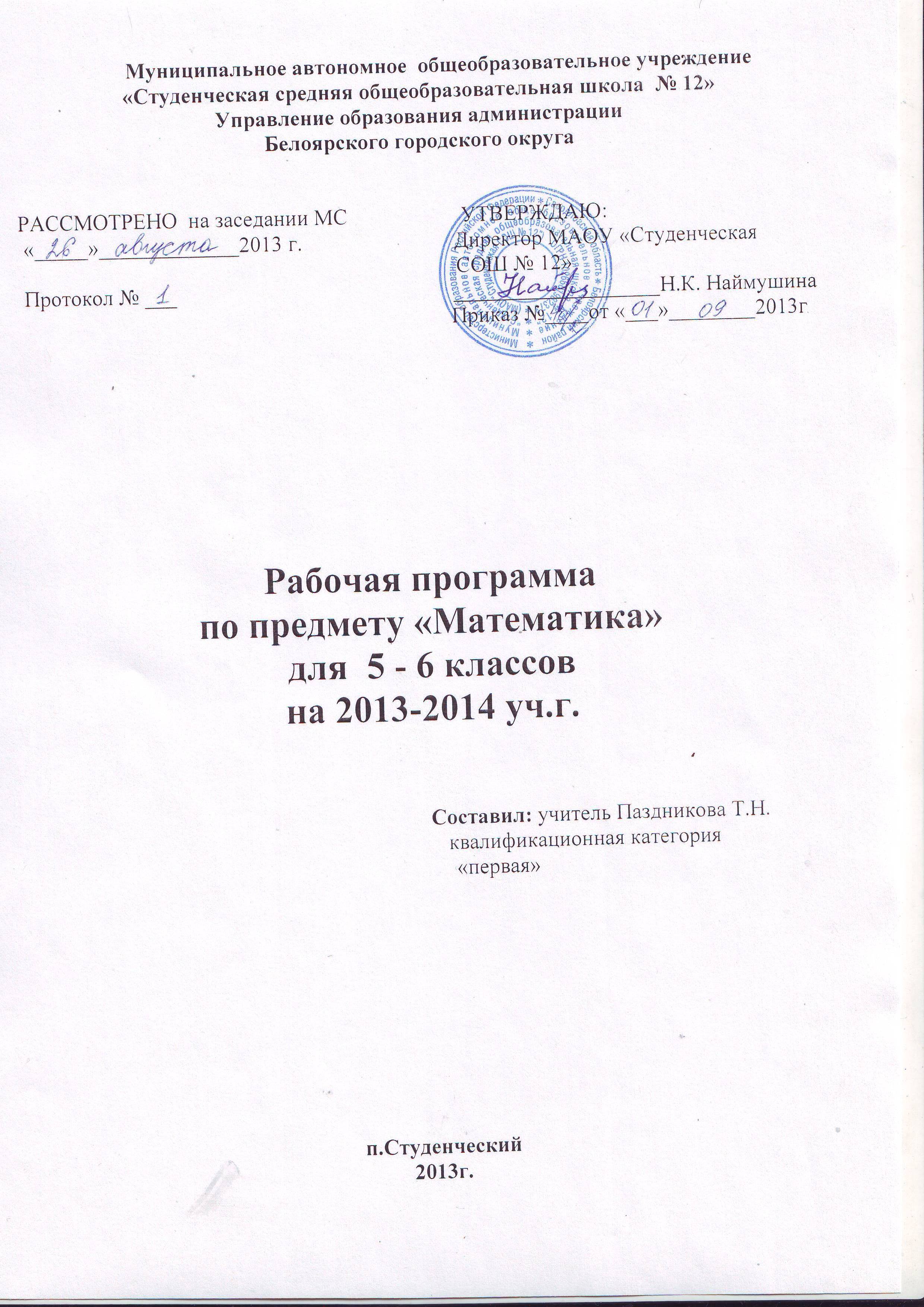 Пояснительная запискаНастоящая программа по математике для основной общеобразовательной школы 5 классов составлена на основе:1. Федерального компонента государственного стандартного образования, утвержденного приказом Минобразования России от 5 марта 2004 года № 1089 «Об утверждении федерального компонента государственных стандартов начального общего, основного и среднего (полного) общего образования»;2. Примерных программ среднего (полного) общего образования по математике (письмо Департамента государственной политики и образования Министерства образования и науки Российской Федерации от 07.06.2005 г. № 03-1263);3. Программы общеобразовательных учреждений. Математика. 5-6 классы. / Сост. Бурмистрова Т.А. – М.: Просвещение, 2011Преподавание ведется  – 5 часов в неделю, всего 175 часов.На итоговое повторение в 5 классе в конце года отводится 12 часов. Предусмотрены часы резерва: в 5 классе – 11 часов; остальные часы распределила по всем темам. Целью изучения курса математики в 5 классе: систематическое развитие понятия числа, выработка умений выполнять устно и письменно арифметические действия над числами, переводить практические задачи на язык математики, подготовка учащихся к изучению систематических курсов алгебры и геометрии.Курс строится на индуктивной основе с привлечением элементов дедуктивных рассуждений. Теоретический материал курса излагается на наглядно-интуитивном уровне, математические методы и законы формулируются в виде правил.Требования к математической подготовке. В результате изучения курса математики учащиеся должны:      Правильно употреблять термины, связанные с различными видами чисел и способами их записи: цельное, дробное, десятичная дробь, переход от одной формы записи к другой (например, проценты в виде десятичной дроби; выделение целой части из неправильной дроби); решать три основные задачи на дроби;      Сравнивать числа, упорядочивать наборы чисел, понимать связь отношений «больше», «меньше» с расположением точек на координатной прямой; находить среднее арифметическое нескольких чисел;      Выполнять арифметические действия с натуральными числами и десятичными дробями; округлять десятичные дроби;      Распознавать на чертежах и моделях геометрические фигуры (отрезки, углы, треугольники, многоугольники, окружность, круг); изображать указанные геометрические фигуры; владеть практическими навыками использования геометрических инструментов для построения и измерения отрезков и углов;      Владеть навыками вычисления по формулам, знать основные единицы измерения и уметь перейти от одних единиц измерения к другим в соответствии с условиями задачи;      Находить числовые значения буквенных выражений;      Выработать вычислительные навыки, научить решать задачи с помощью уравнений.   Изучение математики на ступени основного общего образования направлено на достижение следующих целей:овладение системой математических знаний и умений, необходимых для применения в практической деятельности, изучения смежных дисциплин, продолжения образования;интеллектуальное развитие, формирование качеств личности, необходимых человеку для полноценной жизни в современном обществе: ясность и точность мысли, критичность мышления, интуиция, логическое мышление, элементы алгоритмической культуры, пространственных представлений, способность к преодолению трудностей;формирование представлений об идеях и методах математики как универсального языка науки и техники, средства моделирования явлений и процессов;воспитание культуры личности, отношения к математике как к части общечеловеческой культуры, понимание значимости математики для научно-технического прогресса.Основные развивающие и воспитательные цели Развитие:      Ясности и точности мысли, критичности мышления, интуиции, логического мышления, элементов алгоритмической культуры, пространственных представлений, способности к преодолению трудностей;      Математической речи;      Сенсорной сферы; двигательной моторики;      Внимания; памяти;      Навыков само и взаимопроверки.Формирование представлений об идеях и методах математики как универсального языка науки и техники, средства моделирования явлений и процессов. Воспитание:      Культуры личности, отношения к математике как к части общечеловеческой культуры, понимание значимости математики для научно-технического прогресса;      Волевых качеств;      Коммуникабельности;      Ответственности.Содержание обучения.5 класс1.   Натуральные числа и шкалы – 15 ч.Обозначение натуральных чисел. Десятичная система счисления. Римская нумерация.Точка. Расстояние. Отрезок, Длина отрезка. Треугольник. Плоскость, прямая, луч, ломаная. Длина ломаной.Шкалы и координаты.Меньше или больше.Контрольная работа №1 по теме «Натуральные числа и шкалы»Знать и понимать: Понятия натурального числа, цифры, десятичной записи числа, классов и разрядов.Таблицу классов и разрядов. Обозначение разрядов.Общепринятые сокращения в записи больших чисел, четные и нечетные числа, свойства натурального ряда чисел, однозначные, двузначные и многозначные числа.Понятия отрезка и его концов, равных отрезков, середины отрезка, длины отрезка, значение отрезков.Единицы измерения длины (массы) и соотношения между ними. Общепринятые сокращения в записи единиц длины (массы). Измерительные инструменты.Понятия треугольника, многоугольника, их вершин и сторон, их обозначение.Понятия плоскости, прямой, луча, дополнительного луча, их обозначение. Понятия шкалы и делений, координатного луча, единичного отрезка, координаты точки. Понятия большего и меньшего натурального числа. Неравенство, знаки неравенств, двойное неравенство.Уметь: Читать и записывать натуральные числа, в том числе и многозначные. Составлять числа из различных единиц. Строить, обозначать и называть геометрические фигуры: отрезки, плоскости, прямые, находить координаты точек и строить точки по координатам. Выражать длину (массу) в различных единицах.Показывать предметы, дающие представление о плоскости.Определять цену деления, проводить измерения с помощью приборов, строить шкалы с помощью выбранных единичных отрезков.Чертить координатный луч, находить координаты точек и строить точки по координатам.Сравнивать натуральные числа, в том числе и с помощью координатного луча. Читать и записывать неравенства, двойные неравенства.   (Владеть способами познавательной деятельности).2.   Сложение и вычитание натуральных чисел – 21ч.Арифметические действия над натуральными числами. Сложение и вычитание натуральных чисел и его свойства.Вычитание.Контрольная работа №2 по теме «Сложение и вычитание натуральных чисел»Числовые и буквенные (выражения с переменной) выражения. Числовое значение буквенного выражения. Буквенная запись свойств сложения и вычитания..Уравнение с одной переменной. Корень уравнения.Контрольная работа №3 по теме «Числовые и буквенные выражения. Уравнение»Знать: Понятия действий сложения и вычитания.Компоненты сложения и вычитания.Свойства сложения и вычитания натуральных чисел.Понятие периметра многоугольника.Алгоритм арифметических действий над  многозначными числами.Уметь: Складывать и вычитать многозначные числа столбиком и при помощи координатного луча.Находить неизвестные компоненты сложения и вычитания.Использовать свойства сложения и вычитания для упрощения вычислений.Решать текстовые задачи, используя действия сложения и вычитания.Раскладывать число по разрядам и наоборот3.   Умножение и деление натуральных чисел – 27ч.Умножение натуральных чисел и его свойства.Деление. Числовые выражения, порядок действий в них, использование скобок.Деление с остатком. Законы арифметических действий: переместительный, сочетательный распределительныйКонтрольная работа №4 по теме «Умножение и деление натуральных чисел».Упрощение выражений.Порядок выполнения действий.Квадрат и куб числа. Контрольная работа №5 по теме «Упрощение выражений».Знать и понимать: Порядок выполнения действий (в том числе, когда в выражении есть квадраты и кубы чисел).Понятия программы вычислений и команды.Таблицу умножения.Понятия действий умножения и деления.Компоненты умножения и деления.Свойства умножения и деления натуральных чисел.Порядок выполнения действий (в том числе, когда в выражении есть квадраты и кубы чисел).Разложение числа на множители, приведение подобных слагаемых.Деление с остатком, неполное частное, остаток.Понятия квадрата и куба числа.Таблицу квадратов и кубов первых десяти натуральных чиселУметь: Заменять действие умножения сложением и     наоборот.Находить неизвестные компоненты умножения и деления.Умножать и делить многозначные числа столбиком.Выполнять деление с остатком.Упрощать выражения с помощью вынесения общего множителя за скобки, приведения подобных членов выражения, используя свойства умножения.Решать уравнения, которые сначала надо упростить.Решать текстовые задачи арифметическим способом на отношения «больше (меньше) на … (в…); на известные зависимости между величинами (скоростью, временем и расстоянием; ценой, количеством и стоимостью товара и др.).Решать текстовые задачи с помощью составления уравнения (в том числе задачи на части).Изменять порядок действий для упрощения вычислений, осуществляя равносильные преобразования.Составлять программу и схему программы вычислений на основании ее команд, находить значение выражений, используя программу вычислений.Вычислять квадраты и кубы чисел.Решать уравнения на основе зависимости между компонентами действий (умножение и деление). 4.   Площади и объёмы – 12ч.Формулы. Представление зависимости между величинами в виде формулПлощадь. Формула площади прямоугольника, квадрата.Единицы измерения длины, площадей, времени, объема, скорости, массы. Размеры объектов окружающего мира (от элементарных частиц до Вселенной); длительность процессов в окружающем мире.Прямоугольный параллелепипед. Объемы. Объем прямоугольного параллелепипеда. Объем куба.Контрольная работа №6 по теме «Площади и объемы».Знать и понимать: Понятие формулы.Формулу пути (скорости, времени)Понятия прямоугольника, квадрата, прямоугольного параллелепипеда, куба.Измерения прямоугольного параллелепипеда.Формулу площади прямоугольника, квадрата, треугольника.Формулу объема прямоугольного параллелепипеда, куба.Равные фигуры. Свойстваравных фигур.Единицы измерения площадей и объемов.Уметь: Читать и записывать формулы.Вычислять по формулам путь (скорость, время), периметр, площадь прямоугольника,квадрата, треугольника, объем прямоугольного параллелепипеда, куба.Вычислять площадь фигуры по количеству квадратных сантиметров, уложенных в ней.Вычислять объем фигуры по количеству кубических сантиметров, уложенных в ней.Решать задачи, используя свойства равных фигур.Переходить от одних единиц площадей (объемов) к другим.5.   Обыкновенные дроби – 23ч.Окружность и круг.Доли. Обыкновенные дроби.Сравнение дробей.Правильные и неправильные дроби.Контрольная работа №7 по теме «Обыкновенные дроби».Арифметические действия с обыкновенными дробями: Сложение и вычитание дробей с одинаковыми знаменателями.Деление и дроби.Смешанные числа.Сложение и вычитание смешанных чисел.Контрольная работа №8 по теме «Сложение  и вычитание смешанных чисел».Уметь: Понятия равных дробей, большей и меньшей дробей. Понятия правильной и неправильной дроби.Правила сложения и вычитания дробей с одинаковыми знаменателями.Изображать окружность и круг с помощью циркуля, обозначать и называть их элементы.Читать и записывать обыкновенные дроби.Называть числитель и знаменатель дроби и объяснять, что ни показывают.Изображать дроби, в том числе равные на координатном луче.Распознавать и решать три основные задачи на дроби.Сравнивать дроби с одинаковыми знаменателями.Сравнивать правильные и неправильные дроби с единицей и друг с другом.Складывать и вычитать дроби с одинаковым знаменателем.Записывать результат деления двух любых натуральных чисел с помощью обыкновенныхдробей.Записывать любое натуральное число в виде обыкновенной дроби.Выделять целую часть из неправильной дроби.Представлять смешанное число в виде неправильной дроби.Складывать и вычитать смешанные числа. 6.   Десятичные дроби. Сложение и вычитание десятичных дробей – 13ч.Десятичная запись дробных чисел. Десятичная дробь.  Представление десятичной дроби в виде обыкновенной и обыкновенной в виде десятичнойСравнение десятичных дробей.Сложение и вычитание десятичных дробей. Арифметические действия с десятичными дробямиПриближенные значения чисел.Округление чисел.Контрольная работа №9 по теме «Сложение и вычитание десятичных дробей». Знать и понимать: Понятие десятичной дроби, его целой и дробной части.Правило сравнения десятичных дробей.Правило сравнения десятичных дробей по разрядам.Понятия равных, меньшей и большей десятичных дробей.Правило сложения и вычитания десятичных дробей .Свойства сложения и вычитания десятичных дробей.Понятия приближенного значения числа, приближенного значения числа с недостатком(с избытком).Понятие округления числа.Правило округления чисел,десятичных дробей до заданных разрядов. Уметь:Иметь представление о десятичных разрядах.Читать, записывать, сравнивать, округлять десятичные дроби.Выражать данные значения длины, массы, площади, объема в виде десятичных дробей.Изображать десятичные дробина координатном луче.Складывать и вычитать десятичные дроби.Раскладывать десятичные дроби по разрядам.Решать текстовые задачи на сложение и вычитание, данные в которых выражены десятичными дробями.Округлять десятичные дроби до заданного десятичного разряда.7.   Умножение и деление десятичных дробей – 24ч. Умножение десятичных дробей на натуральное число.Деление десятичных дробей на натуральное число.Контрольная работа №10 по теме «Умножение и деление десятичных дробей на натуральное число».Умножение десятичных дробей.Деление на десятичную дробь.Среднее арифметическое. Решение текстовых задач арифметическим способом.Контрольная работа №11 по теме «Умножение и деление десятичных дробей». Знать и понимать: Правило умножения двух десятичных дробей (правило постановки запятой в результате действия).Правило деления числа на десятичную дробь (правило постановки запятой в результате действия).Правило деления на 10, 100, 1000 и т.д.Правило деления на 0,1; 0,01; 0,001;и т.д.Свойства умножения и деления десятичных дробей.Понятие среднего арифметического нескольких чисел.Понятие средней скорости движения, средней урожайности, средней производительности.Уметь: Умножать и делить десятичную дробь на натуральное число, на десятичную дробь.Выполнять задания на все действия с натуральными числами и десятичными дробями.Применять свойства умножения и деления десятичных дробей при упрощении числовых и буквенных выражений и нахождении их значений.Вычислять квадрат и куб заданной десятичной дроби.Решать текстовые задачи на умножение и деление, а также на все действия, данные в которых выражены десятичными дробями.Находить среднее арифметическое нескольких чисел.Находить среднюю скорость движения, среднюю урожайность, среднюю производительность и т.д. 8.   Инструменты для вычисления и измерения – 17ч.Микрокалькулятор.Проценты. Контрольная работа №12 по теме «Проценты».Угол. Прямой и развернутый углы. Чертежный треугольник. Острые и тупые углыИзмерение углов. Транспортир.Круговые диаграммы.Контрольная работа №13 по теме «Измерение углов».9. Повторение – 12 ч.Итоговое повторение.Итоговая контрольная работа № 14.Анализ итоговой контрольной работы.Знать и понимать: Понятие процента. Знак, обозначающий «процент».Правило перевода десятичной дроби в проценты и наоборот.Основные виды задач на проценты.Понятие угла и его элементов, обозначение углов, виды углов. Знак, обозначающий«угол».Свойство углов треугольника.Измерительные инструменты.Понятие биссектрисы угла.Алгоритм построения круговых диаграмм.Уметь: Пользоваться калькуляторами при выполнении        отдельных арифметических действий с       натуральными числами и десятичными дробями.Обращать десятичную дробь в проценты и наоборот.Вычислять проценты с помощью калькулятора.Распознавать и решать три вида задач на проценты: находить несколько процентов, от какой либо величины.Критерии оценок по математикеРекомендации по оценке знаний и умений учащихся по математикеОпираясь на эти рекомендации, учитель оценивает знания и умения учащихся с учетом их индивидуальных особенностей.Содержание и объем материала, подлежащего проверке, определяется программой. При проверке усвоения материала нужно выявлять полноту, прочность усвоения учащимися теории и умения применять ее на практике в знакомых и незнакомых ситуациях.Основными формами проверки знаний и умений учащихся по математике являются письменная контрольная работа и устный опрос.При оценке письменных и устных ответов учитель в первую очередь учитывает показанные учащимися знания и умения. Оценка зависит также от наличия и характера погрешностей, допущенных учащимися.3.	Среди погрешностей выделяются ошибки и недочеты. Погрешность считается ошибкой, если,
она свидетельствует о том, что ученик не овладел основными знаниями, умениями, указанными в
программе.К недочетам относятся погрешности, свидетельствующие о недостаточно полном или недостаточно прочном усвоении основных знаний и умений или об отсутствии знаний, не считающихся в программе основными. Недочетами также считаются: погрешности, которые не привели к искажению смысла полученного учеником задания или способа его выполнения; неаккуратная запись; небрежное выполнение чертежа.Граница между ошибками и недочетами является в некоторой степени условной. При одних обстоятельствах допущенная учащимися погрешность может рассматриваться учителем как ошибка, в другое время и при других обстоятельствах — как недочет.4.	Задания для устного и письменного опроса учащихся состоят из теоретических вопросов и задач.Ответ на теоретический вопрос считается безупречным, если по своему содержанию полностью соответствует вопросу, содержит все необходимые теоретические факты я обоснованные выводы, а его изложение и письменная запись математически грамотны и отличаются последовательностью и аккуратностью.Решение задачи считается безупречным, если правильно выбран способ решения, саморешение сопровождается необходимыми объяснениями, верно выполнены нужные вычисления и преобразования, получен верный ответ, последовательно и аккуратно записано решение.Оценка ответа учащегося при устном и письменном опросе проводится по пятибалльной системе, т. е. за ответ выставляется одна из отметок: 1 (плохо), 2 (неудовлетворительно), 3 (удовлетворительно), 4 (хорошо), 5 (отлично).Учитель может повысить отметку за оригинальный ответ на вопрос или оригинальное решение задачи, которые свидетельствуют о высоком математическом развитии учащегося; за решение более сложной задачи или ответ на более сложный вопрос, предложенные учащемуся дополнительно после выполнения им заданий.Критерии ошибокК грубым ошибкам относятся ошибки, которые обнаруживают незнание учащимися формул, правил, основных свойств, теорем и неумение их применять; незнание приемов решения задач, рассматриваемых в учебниках, а также вычислительные ошибки, если они не являются опиской;К негрубым ошибкам относятся: потеря корня или сохранение в ответе постороннего корня; отбрасывание без объяснений одного из них и равнозначные им;К недочетам относятся: нерациональное решение, описки, недостаточность или отсутствие пояснений, обоснований в решенияхОценка устных ответов учащихсяОтвет оценивается отметкой «5», если ученик:полно раскрыл содержание материала в объеме, предусмотренном программой и учебником, изложил материал грамотным языком в определенной логической последовательности, точноиспользуя математическую терминологию и символику; правильно выполнил рисунки, чертежи, графики, сопутствующие ответу; показал   умение   иллюстрировать   теоретические   положения   конкретными   примерами,применять их в новой ситуации при выполнении практического задания; продемонстрировал усвоение ранее изученных сопутствующих вопросов, сформированностьи устойчивость используемых при отработке умений и навыков; отвечал самостоятельно без наводящих вопросов учителя. Возможны одна - две неточностипри освещении второстепенных вопросов или в выкладках, которые ученик легко исправил позамечанию учителя.Ответ оценивается отметкой «4», если он удовлетворяет в основном требованиям на оценку «5», но при этом имеет один из недостатков:в изложении допущены небольшие пробелы, не исказившие математическое содержание ответа;допущены один - два недочета при освещении основного содержания ответа, исправленные по замечанию учителя;допущены ошибка или более двух недочетов при освещении второстепенных вопросов или в выкладках, легко исправленные по замечанию учителя.Отметка «3» ставится в следующих случаях:неполно или непоследовательно раскрыто содержание материала, по показано общее понимание вопроса и продемонстрированы умения, достаточные для дальнейшего усвоения программного материала (определенные «Требованиями к математической подготовке учащихся»);имелись затруднения или допущены ошибки  в определении  понятий, использованииматематической терминологии, чертежах, выкладках, исправленные после несколькихнаводящих вопросов учителя;ученик не справился с применением теории в новой ситуации при выполнении практическогозадания, но выполнил задания обязательного уровня сложности по данной теме; при знании теоретического материала выявлена недостаточная сформированность основныхумений и навыков.Отметка «2» ставится в следующих случаях:не раскрыто основное содержание учебного материала;обнаружено незнание или непонимание учеником большей или наиболее важной части учебного материала;допущены ошибки в определении понятий, при использовании математической терминологии, в рисунках, чертежах или графиках, в выкладках, которые не исправлены после нескольких наводящих вопросов учителя.Отметка «1» ставится, если:ученик обнаружил полное незнание и непонимание изучаемого учебного материала или не смог ответить ни на один из поставленных вопросов по изучаемому материалу.Оценка письменных работ учащихсяОтметка «5» ставится, если:работа выполнена полностью;в логических рассуждениях и обосновании решения нет пробелов и ошибок; •S в решении нет математических ошибок (возможна одна неточность, описка, не являющаяся следствием незнания или непонимания учебного материала).Отметка «4» ставится, если:работа выполнена полностью, но обоснования шагов решения недостаточны (если умение обосновывать рассуждения не являлось специальным объектом проверки);допущена одна ошибка или два-три недочета в выкладках, рисунках, чертежах или графиках (если эти виды работы не являлись специальным объектом проверки).Отметка «3» ставится, если:допущены более одной ошибки или более двух-трех недочетов в выкладках, чертежах или графиках, но учащийся владеет обязательными умениями по проверяемой теме.Отметка «2» ставится, если:допущены существенные ошибки, показавшие, что учащийся не владеет обязательными умениями по данной теме в полной мерс.Отметка «1» ставится, если:работа показала полное отсутствие у учащегося обязательных знаний и умений по проверяемой теме или значительная часть работы выполнена не самостоятельно.Характеристика 5А и 5Б классов.    В классах обучается 28 человек, из них 2 учащихся обучаются по общеобразовательной программе с задержкой психического развития. Учащиеся в данных классов со средним уровнем обученности, поэтому на каждом уроке организовываю повторение, тренировку устного счета, закрепление материала, индивидуальную работу, творческие задания, задания повышенного уровня, работа с тестами. Для детей обучающихся  по программе с ЗПР организованы дополнительные консультации, индивидуальная работа.Пояснительная записка к рабочей учебной программе.Рабочая программа учебного предмета «Математика» составлена в соответствии с требованиями федерального компонента государственного стандарта общего образования и примерной программы по математике.     Учебный предмет изучается в 6 классе, рассчитан на 175 часов, в том числе входную контрольную работу, 14 промежуточных контрольных работ и итоговую работу в конце года.Цель изучения курса математики в 6 классе: научиться производить действия с обыкновенными дробями, с положительными и отрицательными  числами, научиться решать задачи с помощью пропорций, определять место точки в системе координат Оху.     Данный учебный предмет имеет следующие цели:1)Систематическое развитие понятия числа.2)Выработка умений выполнять устно и письменно арифметические действия над числами.3)Переводить практические задачи на язык математики.4)Подготовка учащихся к изучению систематических курсов алгебры и геометрии.  Изучение предмета способствует решению следующих задач: 1)Формирование навыков действий с обыкновенными дробями;2) Формирование навыков действий с положительными и отрицательными числами.3)Развитие умений составлять уравнения.4)Формирование навыков построения геометрических фигур и измерения геометрических величин.5)Формирование навыков построения различных диаграмм.    Принципы обучения: наглядность, научность дифференцированность, личностно – ориентируемый подход.   При изучении тем, использую различные типы урока: урок ознакомления с новым материалом, урок закрепления изученного материала, урок применения знаний и умений, комбинированный урок, контроль знаний и умений и урок обобщения и систематизации знаний.Результаты изучения учебного предмета:Правильно употреблять термины, связанные с различными видами чисел и способами их записи: целое, дробное, положительное, отрицательное, десятичные дроби и др.: переходить от одной формы записи чисел к другой (например, представлять десятичную дробь в виде обыкновенной, проценты в виде десятичной дроби)Сравнивать числа, упорядочивать наборы чисел; понимать связь отношений «больше» и «меньше» с расположением точек на координатной прямой.Составлять и решать пропорции, решать основные задачи на дроби, на проценты.Данная программа содержит все темы, включенные в федеральный компонент содержания образования. Наряду с федеральным компонентом программы реализуется региональный компонент, который представлен следующими темами: Отношение и пропорции, Координаты на плоскости.При проведении уроков используются лекции, интегрированные уроки, практикумы, работа в группах, деловые игры.Промежуточный контроль проводится в форме: математического диктанта, самостоятельной работы, теста, дидактических материалов, контрольных работ. Итоговый контроль проводится в форме письменной контрольной работы.     Материалы контроля представлены в приложении.Нормативная основа, реализации программы.Федеральный компонент государственного стандарта общего образования, 2004 г.Примерная программа по математике., 2004 г.       Данная примерная рабочая программа по математике разработана для общеобразовательного класса.Содержание учебной программыДелимость натуральных чисел – 18 ч.Делители и кратные.Признаки делимости на 10, 5 и 2.Признаки делимости на 3 и на 9.  Простые и составные числа.Разложение натурального числа на простые множители. Наибольший общий делитель. Взаимно простые числа.  Наименьшее общее кратное.Контрольная  работа №1 по теме «Делимость чисел».Знать и понимать: Делители и кратные числа.Признаки делимости на 2,3,5,10.Простые и составные числа.Разложение числа на простые множители.Наибольший общий делитель.Наименьшее общее кратное.Уметь: Находить делители и кратные числа.Находить наибольший общий делитель двух или трех чисел.Находить наименьшее общее кратное двух или трех чисел.Раскладывать число на простые множители.	Сложение и вычитание дробей с разными знаменателями – 22 ч.Основное свойство дроби.Сокращение дробей.Приведение дробей к  общему знаменателю.Сравнение дробей с разными знаменателями. Арифметические действия с обыкновенными дробямиСложение, вычитание дробей с разными знаменателями.Контрольная работа №2 по теме  «Сложение и вычитание дробей с разными знаменателями».Сложение и вычитание смешанных чисел.Контрольная работа №3 по теме  «Сложение и вычитание смешанных чисел».Знать и понимать: Обыкновенные дроби.Сократимая дробь.Несократимая дробь.Основное свойство дроби.Сокращение дробей.Сравнение дробей.Сложение и вычитание дробей с разными знаменателями.Уметь: Сокращать дроби.Приводить дроби к общему знаменателю.Складывать и вычитать обыкновенные дроби с разными знаменателями.Сравнивать дроби, упорядочивать наборы дробей. Умножение обыкновенных дробей – 12 ч.Умножение дробей. Нахождение части от целого и целого по его частиНахождение дроби от числа. Нахождение процента от величины.Применение распределительного свойства умножения.  Контрольная работа №4 по теме «Умножение обыкновенных дробей».Знать и понимать: Умножение дробей.Нахождение части числа.Распределительное свойство умножения.Уметь: Умножать обыкновенные дроби.Находить часть числа.Деление обыкновенных дробей – 16 ч.Взаимно обратные числа.Деление.Контрольная работа №5 по теме  «Деление обыкновенных дробей».Нахождение числа по его дроби. Нахождение  величины по ее проценту.Дробные выражения.Контрольная работа №6 по теме «Дробные выражения».Знать и понимать: Взаимно обратные числа.Нахождение числа по его части.Уметь: Находить число обратное данному. Выполнять деление обыкновенных дробей.Находить число по его дроби.Находить значения дробных выражений.Отношение и пропорции – 19 ч. Отношение, выражение отношения в процентахПропорция.Прямая и обратная пропорциональные зависимости.  Контрольная работа №7 по теме «Отношения и пропорции».Масштаб.Длина окружности и площадь круга.Шар.Контрольная работа №8 по теме  «Окружность. Круг. Шар. Масштаб».Знать и понимать: Отношения.Пропорции.Основное свойство пропорции.Пропорциональные и обратно пропорциональные величины.Формула длины окружности.Формула площади круга.Масштаб. Шар.Уметь: Составлять и решать пропорции.Решать задачи с помощью пропорций на прямую и обратную пропорциональные зависимости.Масштаб.Длина окружности, площадь круга. Шар.Решать задачи по формулам.Решать задачи с использованием масштаба.6.Положительные и отрицательные числа – 12 ч.Координаты на прямой. Целые числа: положительные, отрицательные и нуль.Противоположные числа.Модуль ( абсолютная величина) числа.Сравнение рациональных чисел.Изменение величин.Контрольная работа №9 по теме « Положительные и отрицательные числа».Знать и понимать: Противоположные числа.Координаты на прямой.Модуль числа.Уметь: Находить для числа противоположное ему число.Находить модуль числа.Сравнивать рациональные числа.7.Сложение и вычитание положительных и отрицательных чисел – 11 ч.Сложение чисел с помощью координатной прямой. Арифметические действия с рациональными числами:Сложение отрицательных чисел,Сложение чисел с разными знаками,Вычитание.Контрольная работа №10 по теме «Сложение и вычитание положительных и отрицательных чисел».Знать и понимать: Правило сложения отрицательных чисел.Правило сложения двух чисел с разными знаками.Вычитание рациональных чиселСложение чисел с помощью координатной прямой.Уметь: Складывать числа с помощью координатной плоскости.Складывать и вычитать рациональные числа.8.Умножение и деление положительных и отрицательных чисел – 12 ч.Умножение.Деление.Рациональные числа. Сравнение рациональных чисел. Арифметические действия с рациональными числами.Контрольная работа №11 по теме « Умножение и деление рациональных чисел».Свойства действий с рациональными числами.Знать и понимать: Понятие рациональных чисел.Уметь: Выполнять умножение и деление рациональных чисел.Свойства действий с рациональными числами.Применять свойства действий с рациональными числами для преобразования выражений.9.Решение уравнений – 20 ч.Раскрытие скобок.Коэффициент.Подобные слагаемые.Контрольная работа №12 по теме  «Упрощение выражений».Решение уравнений.Контрольная работа №13 по теме «Решение уравнений».Знать и понимать: Подобные слагаемые.Коэффициент выражения.Правила раскрытия скобок.Уметь: Раскрывать скобки.Приводить подобные слагаемыеПрименять свойства уравнения для нахождения его решения.10.Координаты на плоскости – 17 ч.Параллельные  и пересекающиеся прямые. Перпендикулярность прямыхКоординатная плоскость.Столбчатые диаграммы.Графики.Контрольная работа №14 по теме «Координаты на плоскости».Знать и понимать: Перпендикулярные прямые.Параллельные прямые.Координатная плоскость.Координаты точки.Столбчатая диаграмма.График зависимости.Уметь: Изображать координатную плоскость.Строить точку по заданным координатам.Находить координаты изображенной в координатной плоскости точки.Строить столбчатые диаграммы.Находить значения величин по графикам зависимостей.11.Повторение – 9 ч.Итоговое повторение.Итоговая контрольная работа № 15Анализ итоговой контрольной работы.Требования к уровню подготовки учащихся 5-6 классаЗнатькак используются математические формулы, уравнения, примеры их применения для решения математических и практических задач;каким образом геометрия возникла из практических задач землемерия, примеры геометрических объектов и утверждений о них, важных для практикикак потребности практики привели математическую науку к необходимости расширения понятия числаУметь         выполнять устно арифметические действия: сложение и вычитание двузначных чисел и десятичных дробей с двумя знаками, умножение однозначных чисел, арифметические операции с обыкновенными дробями с однозначным знаменателем и числителем;· переходить от одной формы записи чисел к другой, представлять десятичную дробь в виде обыкновенной и в простейших случаях обыкновенную в виде десятичной, проценты — в виде дроби и дробь – в виде процентов· выполнять арифметические действия с рациональными числами, сравнивать рациональные числа; находить значения числовых выражений;· округлять целые числа и десятичные дроби, находить приближения чисел с недостатком и с избытком, выполнять оценку числовых выражений;· пользоваться основными единицами длины, массы, времени, скорости, площади, объема; выражать более крупные единицы через более мелкие и наоборот;· решать текстовые задачи, включая задачи, связанные с отношением и с пропорциональностью величин, дробями и процентами; · решать линейные уравнения.использовать приобретенные знания и умения в практической деятельности и повседневной жизни для:· решения несложных практических расчетных задач, в том числе c использованием при необходимости справочных материалов, калькулятора, компьютера;· устной прикидки и оценки результата вычислений; проверки результата вычисления, с использованием различных приемов.Материально-техническое обеспечениеМатериально-техническое обеспечение программы соответствует требованиям оснащенности кабинета математики.Учебник Математика: Учеб. для 6 кл. общеобразоват. учреждений / Н.Я. Виленкин, В.И. Жохов, А. С. Чесноков и другие. М.: Мнемозина, 2006. – 288 с.Методические пособия:Жохов В.И. Преподавание математики в 5 – 6 классах: Методические рекомендации для учителей к учебнику Н.Я. Виленкина, В.И. Жохова, 2000. – 176 с.Математика 6 класс: Поурочные планы (по учебнику Н.Я. Виленкина, В.И. Жохова)/ Авт. – сост. Л.А. Тапилина, Т.Л. Афанасьева. – Волгоград: Учитель, 2004. – 176 с.Нестандартные уроки математики. 5 – 6 классы. Поурочные планы./ Сост. Е.А. Ким. - Волгоград: Учитель – АСТ, 2005 – 112 с.Уроки математики с применением информационных технологий. 5 – 10 классы. Методическое пособие с электронным приложением/ Л. И. Горохова и др. – 2 – е изд., стереотип – М.: Издательство «Глобус», 2010. – 266 с.Дидактический материал:Жохов В.И., Крайнева Л.Б. Математика. 6 кл.: Контрольные работы. – М.: Мнемозина, 2003. – 128 с.Жохов В.И., Погодин В.Н. Математический тренажер. 6 кл.: Пособие для учителей и учащихся. – М.: ЗАО «РОСМЭН – ПРЕСС», 2006. – 47 с.Короткова Л.М., Савинцева Н.В. Математика: Тесты: Рабочая тетрадь. 6 класс. – М.:Рольф, 2001. – 80 с.Чесноков А.С., Нешков К. И. Дидактические материалы по математике для 6 класса. М.: Просвещение, 2000. – 160 с.ТСО: компьютер, мультимедиа проектор, доска, чертежные инструменты, экран.Набор плакатов по алгебре и геометрииУчебно – тематическое планирование.Характеристика 6А и 6Б классов. В классах обучается 28 человек, из них 5 учащихся обучаются по общеобразовательной программе с задержкой психического развития. Учащиеся в данных классов с очень низким уровнем обученности, поэтому на каждом уроке организовываю повторение, тренировку устного счета, закрепление материала, индивидуальную работу. Для детей обучающихся  по программе с ЗПР организованы дополнительные консультации, темы «Применение распределительного свойства умножения», «Дробные выражения» и другие на повторение и закрепление предыдущего материала.Критерии оценки знаний учащихся по математике.Пояснительная записка.Основная цель проводимых работ – контроль за уровнем знаний учащихся основной школы и обеспечение благоприятных условий для достижения ими базового уровня по математике, соответствующего государственному стандарту математического образования, а также усвоение более сложного курса математики школьниками, проявляющими особый интерес к предмету.Контрольная работа. Каждая контрольная работа представлена в четырех вариантах. Последняя работа является итоговой, рассчитанной на 2 урока. Во всех контрольных работах выдерживается единая структура. Каждый вариант состоит из пяти заданий.    Первые три номера включают материал, соответствующий базовому уровню математической подготовки учащихся.     Четвертый номер  - это более сложное задание.   Пятый номер – это творческое задание;   Оценки выставляются: «3» - за выполнение первых трех номеров контрольной работы; «4» - за выполнение любых четырех номеров«5» - за выполнение всей работы. Самостоятельная работа.      Самостоятельная работа предусматривает проверку знаний; умений и навыков, учащихся по каждой теме в соответствии со стандартом математического образования.     Необязательные задания и задания повышенной сложности отмечены *.    Самостоятельные работы используются для текущего контроля знаний, как обучающие работы, а также с целью выборочной проверки знаний школьников по теме, могут быть рекомендованы учащимся для самоподготовки.  	На самостоятельные работы отводится от 7 до 20 минут  в зависимости от структуры урока, объема сложности задания, уровня подготовки учащихся.    Задания каждого варианта подобраны по возрастанию сложности. Оценка заданий осуществляется по пятибалльной шкале.«3» - за выполнение работы с помощью учителя; «4» - за выполнение работы по образцу, используя инструкцию.«5» - за выполнение всей работы самостоятельно, за творческое выполнение. Тематическое планирование по математике 6 класс, Планирование дается в расчете 35 недель по 5 часов, итого 175 часов.№ п/п урокаСодержание материалаКоличество часовДатаПовторениеНаглядностьДидактический материалУмения и навыкиДети в ЗПРI четверть (45 часов)I четверть (45 часов)I четверть (45 часов)I четверть (45 часов)I четверть (45 часов)I четверть (45 часов)I четверть (45 часов)I четверть (45 часов)I четверть (45 часов)§-1. Натуральные числа и шкалы (15 уроков)§-1. Натуральные числа и шкалы (15 уроков)§-1. Натуральные числа и шкалы (15 уроков)§-1. Натуральные числа и шкалы (15 уроков)§-1. Натуральные числа и шкалы (15 уроков)§-1. Натуральные числа и шкалы (15 уроков)§-1. Натуральные числа и шкалы (15 уроков)§-1. Натуральные числа и шкалы (15 уроков)§-1. Натуральные числа и шкалы (15 уроков)1 – 3Обозначение натуральных чисел.3Состав числа (разряды и классы)Таблицы, доска, карточки у/скарточкиУметь читать, записывать натуральные числа; определять отсутствующие разряды и классы4 – 6Отрезок. Длина отрезка. Треугольник.3Отрезок, измерение длины отрезка, треугольник (нач.школа) Таблицы, доска, линейка, циркулькарточки Навыки построения, обозначения отрезка и треугольника;  перевода одних единиц измерения длины в др.7 – 8Плоскость, прямая, луч.2Отрезок, прямая (нач.школа)Таблицы, доска, линейкаНавыки построения прямой, луча и отрезка; определения точки пересечения прямых9 – 11Шкалы и координаты.3Шкалы и координатыТаблица, доска, шкалы, линейка (термометр, транспортир)Уметь строить числовой луч, и отмечать на нем числа, определять координаты точки; работать со шкалой.12 – 14Меньше или больше.3Числовой луч, сравнение чисел (нач. школа)Доска,  таблица, числовой лучНавыки сравнения натуральных чисел; записи двойных неравенств; сравнение координат точек на числвом луче.15Контрольная работа № 1 по теме «Натуральные числа и шкалы»116 – 20Сложение натуральных чисел и его свойства.5Сложение, законы сложения (нач. школа); числовой лучДоска,  таблица, карточки у/сДМ-5№ 34-37Навыки сложения натуральных чисел с помощью свойств сложения§-2. Сложение и вычитание натуральных чисел (21 урок)§-2. Сложение и вычитание натуральных чисел (21 урок)§-2. Сложение и вычитание натуральных чисел (21 урок)§-2. Сложение и вычитание натуральных чисел (21 урок)§-2. Сложение и вычитание натуральных чисел (21 урок)§-2. Сложение и вычитание натуральных чисел (21 урок)§-2. Сложение и вычитание натуральных чисел (21 урок)§-2. Сложение и вычитание натуральных чисел (21 урок)§-2. Сложение и вычитание натуральных чисел (21 урок)16 – 20Сложение натуральных чисел и его свойства.5Сложение, законы сложения (нач. школа); числовой лучДоска,  таблица, карточки у/сДМ-5№ 34-37Навыки сложения натуральных чисел с помощью свойств сложения; навыки решения текстовых задач.21 – 24Вычитание.4Сложение чисел. Вычитание натуральных чисел (нач. школа); луч, отрезок; периметр треуголиника и четырехугольника (нач. школа)Доска,  линейка, карточки у/сДМ-5№ 47-50Навки вычитания натуральных чисел, решение текстовых задач и геометрических задач.25Контрольная работа № 2 по теме «Сложение и вычитание натуральных чисел»126 – 28Числовые и буквенные выражения.3Сложение и вычитание натуцральных чисел. Решение задачДоска,   карточки у/сУметь записывать числовые и буквенные выражения, находить значение выражения.Индив. карточки29 – 31Буквенная запись свойств сложения и вычитания.3Числовые и буквенные выражения; свойства сложения и вычитанияДоска,  таблица, карточки у/сДМ-5№ 71-73Уметь записывать числовые и буквенные выражения; решать задачи с помощью составления выражений.32 – 35Уравнение.4Уравнение (нач. школа); сложение и вычитание натуральных чиселДоска,  таблица, карточки у/сДМ-5№ 74, 76, 78-79карточкиУмения и навыки решения уравнений одношаговых и с помощью свойств сложения и вычитания чисел.  Навыки решения задач с помощью составления уравнений.36Контрольная работа № 3 по теме «Числовые и буквенные выражения. Уравнение»1§-3. Умножение и деление натуральных чисел (27 уроков)§-3. Умножение и деление натуральных чисел (27 уроков)§-3. Умножение и деление натуральных чисел (27 уроков)§-3. Умножение и деление натуральных чисел (27 уроков)§-3. Умножение и деление натуральных чисел (27 уроков)§-3. Умножение и деление натуральных чисел (27 уроков)§-3. Умножение и деление натуральных чисел (27 уроков)§-3. Умножение и деление натуральных чисел (27 уроков)§-3. Умножение и деление натуральных чисел (27 уроков)37 – 41Умножение натуральных чисел и его свойства.5Умножение чисел и его свойства (нач. школа)Доска,  таблица, карточки у/сДМ-5№ 86-89, 94-96Уметь представлять сумму чисел в виде произведения и произведение в виде суммы; умножать натуральные числа; решать задачи на умножение чисел.42 – 45Деление.4Умножение чисел; деление чисел (нач. школа)Доска,   карточки у/сКарточки,ДМ-5№ 102-105,Навыки деления натурльных чисел; решение уравнений на умножение и деление чисел; решение задач с помощью уравнений.Индив. карточки46 – 48Деление.3Умножение чисел; деление чисел Доска,   карточки у/сКарточки,ДМ-5№ 111-114, 118-120Навыки деления натурльных чисел; решение уравнений на умножение и деление чисел; решение задач с помощью уравнений.49 – 51Деление с остатком.3Деление с остатком (нач. школа)Доска,  таблица, карточки у/сДМ-5№ 121, 122Навыки деления чисел с остатком; уметь решать задачи на деление чисел с остатком и на нахождение компонентов деления с остатком.52Контрольная работа № 4 по теме «Умножение и деление натуральных чисел»153 – 57Упрощение выражений.5Распределительное свойство умножения (нач. школа); решение текстовых задачДоска,   карточки у/сКарточки,ДМ-5№ 131-134Уметь раскрывать скобки и выносить общий множитель за скобки в выражениях; решать уравнения с использованием упрощения выражений; решать задачи с помощью уравнений.58 – 60Порядок выполнения действий.3Упрощение выражений, действия над числами; порядок действий (нач. школа)Доска,  таблица, карточки у/сРабочая тетрадьНавыки решения примеров по действиям; решение уравнений и задач.63Контрольная работа № 5 по теме «Упрощение выражений»1§-4. Площади и объемы (12 уроков)§-4. Площади и объемы (12 уроков)§-4. Площади и объемы (12 уроков)§-4. Площади и объемы (12 уроков)§-4. Площади и объемы (12 уроков)§-4. Площади и объемы (12 уроков)§-4. Площади и объемы (12 уроков)§-4. Площади и объемы (12 уроков)§-4. Площади и объемы (12 уроков)64 – 65Формулы.2Доска,  таблица, карточки у/сУметь записывать формулы и выражать неизвестное из формулы.66 – 67Площадь. Формула площади прямоугольника.2Прямоугольник, квадрат; площадь фигур (нач. школа); квадрат числаДоска,  таблица, линейкаДМ-5№ 153-156Уметь записывать формулы площадей квадрата и прямоугольника, решение задач на поиск площади или неизвестной стороны, зная площадь; вычислять площадь любой фигуры с использованием единичного квадрата.Индив. карточки68 – 70Единицы измерения площадей.3Единицы измерения длины и площади (нач. школа)Доска,  таблица, карточки у/скарточкиУметь переходить от одних единиц измерения к другим; навыки решения задач на нахождние площадей.71Прямоугольный параллелепипед.1Прямоугольник, квадрат; периметры и площади этих фигурМакеты, таблицы, доска, линейкаДМ-5№ 166-167Уметь строить паралл-д и куб, находить общую длину ребер и площадь поверхности; определять элементы этих фигур.75Контрольная работа № 6 по теме «Площади и объемы»1§-5. Обыкновенные дроби (23 урока)§-5. Обыкновенные дроби (23 урока)§-5. Обыкновенные дроби (23 урока)§-5. Обыкновенные дроби (23 урока)§-5. Обыкновенные дроби (23 урока)§-5. Обыкновенные дроби (23 урока)§-5. Обыкновенные дроби (23 урока)§-5. Обыкновенные дроби (23 урока)§-5. Обыкновенные дроби (23 урока)76 – 77Окружность и круг.2Доска,  таблица, циркуль, линейкакарточкиУметь строить окружность данного радиуса; определять точки, которые принадлежат и не принадлежат ему; вычислять радиус, диаметр78 – 80Доли. Обыкновенные дроби.3Доли (нач. школа), числовой лучДоска,  таблица, карточки у/с, линейкаДМ-5№ 185-188Уметь читать и записывать обыкновенные дроби, находить дробь от числа и число по его дроби.81 – 83Сравнение дробей.3Обыкновенные дроби, числовой луч, нахождение числа по его дроби и дроби от числа, долиДоска,  таблица, карточки у/с, числовой луч, линейкаДМ-5 №189-191Уметь срвнивать дроби с одинаковыми знаменателями; отмечать дроби на числовом луче, располагать дроби в порядке возрастания (убывания)Индив. карточки84 – 86Правильные и неправильные дроби.3Обыкновегнные дроби, сравнение дробей, числовой луч, задачи на дробиДоска,  таблица, карточки у/с, линейка, числовой лучДМ-5 № 195, 198, карточкиУметь записывать, читать и различать правильные и неправильные дроби, отмечать их на числовом луче, сравнивать дроби, решать задачи с использованием дробей87Контрольная работа № 7 по теме «Обыкновенные дроби»188 – 90Сложение и вычитание дробей с одинаковыми знаменателями.3Обыкновенные дроби, решение уравнений на сложение и вычитаниеДоска,  таблица, карточки у/сДМ-5 №  208-211Уметь скалывать и вычитать дроби с одинаковыми знаменателями; навыки решения задач и уравнений93 – 94Смешанные числа.2Представление частного в виде дроби, правильные и неправильные дроби, решение задач и уравненийДоска,  таблица, карточки у/с, числовой лучДМ-5 №  215-218, карточкиУметь записывать смешанные числа в виде суммы целой и дробной частей и наоборот; выделять целую часть неправильной дроби, отмечать смешанные числа на числовом луче95 – 97Сложение и вычитание смешанных чисел.3Смешанные числа, сложение и вычитание дробей с одинаковыми знаменателямиДоска,  таблица, карточки у/сДМ-5 №  223-226, карточкиУметь складывать и вычитать смешанные числа, решать задачи на сложение и вычитание дробных чиселИндив. карточки98Контрольная работа № 8 по теме «Сложение и вычитание смешанных чисел»1§-6. Десятичные дроби. Сложение и вычитание десятичных дробей (13 уроков)§-6. Десятичные дроби. Сложение и вычитание десятичных дробей (13 уроков)§-6. Десятичные дроби. Сложение и вычитание десятичных дробей (13 уроков)§-6. Десятичные дроби. Сложение и вычитание десятичных дробей (13 уроков)§-6. Десятичные дроби. Сложение и вычитание десятичных дробей (13 уроков)§-6. Десятичные дроби. Сложение и вычитание десятичных дробей (13 уроков)§-6. Десятичные дроби. Сложение и вычитание десятичных дробей (13 уроков)§-6. Десятичные дроби. Сложение и вычитание десятичных дробей (13 уроков)§-6. Десятичные дроби. Сложение и вычитание десятичных дробей (13 уроков)99 – 100Десятичная запись дробных чисел.2Обыкновенные дроби, часть числа, смешанные числаДоска,  таблица, карточки у/скарточкиУметь записывать и читать дес.  дроби; переходить от обыкн. дробей к десятичным и наоборот101–103Сравнение десятичных дробей.3Обыкновенные дроби, сравнение обыкновенных дробей, числовой лучДоска,  таблица, карточки у/с, линейка, числовой лучДМ-5 №  235-238Навыки чтения и записи десятичных дробей; уметь сравнивать и отмечать на числовом луче десятичные дроби104-108Сложение и вычитание десятичных дробей5Сложение и вычитание натуральных чиселДоска,  таблица, карточки у/сДМ-5 № 239-261, карточкиУметь складывать и вычитать десятичные дроби109–110Приближенные значения чисел. Округление чисел.2Двойное неравенство при сравнении чисел; сравнение обыкновенных и десятичных дробейДоска,  таблица, карточки у/сДМ-5 № 262-264, карточкиУметь округлять десятичные дроби до нужного разряда; навыки решения задач и уравнений111Контрольная работа № 9 по теме «Сложение и вычитание десятичных дробей»1§-7. Умножение и деление десятичных дробей (24 урока)§-7. Умножение и деление десятичных дробей (24 урока)§-7. Умножение и деление десятичных дробей (24 урока)§-7. Умножение и деление десятичных дробей (24 урока)§-7. Умножение и деление десятичных дробей (24 урока)§-7. Умножение и деление десятичных дробей (24 урока)§-7. Умножение и деление десятичных дробей (24 урока)§-7. Умножение и деление десятичных дробей (24 урока)§-7. Умножение и деление десятичных дробей (24 урока)112–114Умножение десятичных дробей на натуральные числа.3Умножение натуральных чисел; чтение и запись десятичных дробей; сложение десятичных дробейДоска,  таблица, карточки у/сДМ-5 №  276-279  Уметь записывать произведение в виде суммы и наоборот; умножать десятичную дробь на натуральное число и разрядную единицу; навыки записи, чтения, сложение и вычитания десятичных дробей; Индив. карточки115–118Деление десятичных дробей на натуральные числа.4Деление натуральных чисел; решение уравнений; деление чисел на разрядные единицыДоска,  таблица, карточки у/сДМ-5 №   287-290, 298-301  Уметь делить дес. дроби на натуральные числа и разрядные единицы; представление обыкновенных дробей в виде дес. и наоборот119Контрольная работа № 10  по теме «Умножение и деление десятичных дробей на натуральное число»1120–124Умножение десятичных дробей.5Умножение десятичных дробей на натуральные числа; законы умножения чиселДоска,  таблица, карточки у/сДМ-5 № 309-312, 315-318Уметь умножать десятичные дроби; навыки упрощения выражений; решение задач и уравнений125–130Деление десятичных дробей.6 Представление обыкновенной дроби в виде десятичной; деление натуральных чисел и десятичной дроби на натуральное число чтение и запись выраженийДоска,  таблица, карточки у/сДМ-5 № 324-327, 334-337Уметь делить числа на десятичные дроби; навыки сложения, вычитания, умножения десятичных дробей, чтение и запись выражения;  решение задач и уравнений131–134Среднее арифметическое.4Действие над десятичными дробями и натуральными числамиДоска,  таблица, карточки у/сДМ-5 № 343-346Уметь находить среднее арифметическое чисел; вычислительные навыки и навыки решения задач и уравненийИндив. карточки135Контрольная работа № 11 по теме «Умножение и деление десятичных дробей»1§-8. Инструменты для вычислений и измерений (17 уроков)§-8. Инструменты для вычислений и измерений (17 уроков)§-8. Инструменты для вычислений и измерений (17 уроков)§-8. Инструменты для вычислений и измерений (17 уроков)§-8. Инструменты для вычислений и измерений (17 уроков)§-8. Инструменты для вычислений и измерений (17 уроков)§-8. Инструменты для вычислений и измерений (17 уроков)§-8. Инструменты для вычислений и измерений (17 уроков)§-8. Инструменты для вычислений и измерений (17 уроков)136–137Микрокалькулятор.2Доска,  таблица,  микрокалькуляторНавыки использования микрокалькулятора для выполнения расчетов138–142Проценты.5Представление числа в виде десятичной и обыкновенной дроби; перевод обыкновенной дроби в десятичную и наоборот; правила находения дроби от числа и числа по его дробиДоска,  таблица, карточки у/сДМ-5 № 348-355, 356-359, карточки, тестыУметь десятичную и обыкновенную дроби представлять в виде процентов и переходить от процентов к дроби, решать задачи на нахождение числа по его процентам и процентов от числа; вычислительные навыки143Контрольная работа № 12 по теме «Проценты»1147–149Измерение углов. Транспортир.3Угол;  прямой , развернутый углы и их построениеЛинейка, чертежный треугольник, доска, таблица, транспортиркарточкиУметь строить углы заданной градусной меры и измерять углы при помощи транспортира150–151Круговые диаграммы.2Окружность и круг; углы, их построение и измерениеЛинейка, чертежный треугольник, доска, таблица, транспортир, циркульДМ-5 № 373-376, карточкиУметь строить круговые диаграммы, читать их и находить нужную информацию по диаграммеИндив. Карточки152Контрольная работа № 13 по теме «Измерение углов»1153–162Итоговое повторение курса метематики 5 класса.10163Итоговая контрольная работа № 14.1164Анализ итоговой контрольной работы1165-175Резерв учителя11темаКоличество часовЗУНФорма контроляДелимость чисел16Использовать признаки делимости при решении различных задач, применять понятия «делитель», 2кратное» при сокращении обыкновенных дробей и при приведении их к общему знаменателю.Письменная контрольная работаСложение и вычитание дробей с разными знаменателями25Применять правило приведения дробей к общему знаменателю при вычитании и сложении обыкновенных дробей. Вычитать дробь из целого числа.Письменная контрольная работаУмножение и деление обыкновенных дробей35Решать задачи на дроби, используя правила умножения и деления обыкновенных дробей.Письменная контрольная работаОтношение и пропорции19Составлять и решать пропорции, решать основные задачи на дроби, на проценты.Письменная контрольная работаПоложительные и отрицательные числа13Изображать отрицательные и положительные числа на координатной прямой, сравнивать числа.Письменная контрольная работаСложение и вычитание положительных и отрицательных чисел12Складывать и вычитать положительные и отрицательные числа.Письменная контрольная работаУмножение и деление положительных и отрицательных чисел9Умножать и делить положительные и отрицательные числа.Письменная контрольная работаРешение уравнений18Преобразовывать буквенные выражения путем раскрытия скобок и приведения подобных слагаемых. составлять уравнения при решении различных текстовых задач.Письменная контрольная работаКоординаты на плоскости11Строить прямоугольную систему координат на плоскости, строить точки по координатам, находить координаты по заданной точке.Письменная контрольная работа№ урокаДата проведения по плануДата фактического проведенияТема урокаФормирование ООУНПроектная деятельностьТСО, ЦОРконтрольДети, с ЗПР(Радионов, Исламова, Фомин, Григорьв, Серобян)1Делители и кратныеРабота по учебнику2Делители и кратныеУстный опрос3Делители и кратные+Самостоятельная работаИндивид. карточки4Признаки делимости на 2, на 5, на 105Признаки делимости на 2, на 5, на 106Признаки делимости на 3, на 9Индивид. карточки7Простые и составные числа8Простые и составные числаСамостоятельная работа9Разложение на простые множители+10Разложение на простые множители11Наибольший общий делитель. Взаимно простые числа+12Наибольший общий делитель. Взаимно простые числаИндивид. карточки13Наименьшее общее кратное14Наименьшее общее кратное+Самостоятельная работа15Наименьшее общее кратное16Контрольная работа № 1 по теме: «Делимость чисел»письменная контрольная работа17Основное свойство дроби18Основное свойство дроби+19Основное свойство дроби20Сокращение дробей21Сокращение дробей+22Сокращение дробейСамостоятельная работа23Приведение дробей к общему знаменателю24Приведение дробей к общему знаменателю+25Приведение дробей к общему знаменателю26Приведение дробей к общему знаменателю27Сравнение, сложение и вычитание дробей с разными знаменателямиРабота с чертежами28Сравнение, сложение и вычитание дробей с разными знаменателями+29Сравнение, сложение и вычитание дробей с разными знаменателями30Сравнение, сложение и вычитание дробей с разными знаменателями31Сравнение, сложение и вычитание дробей с разными знаменателями32Сравнение, сложение и вычитание дробей с разными знаменателямиСамостоятельная работа33Сравнение, сложение и вычитание дробей с разными знаменателями34Контрольная работа № 2 по теме: «Сложение и вычитание дробей с разными знаменателями»письменная контрольная работа35Сложение и вычитание смешанных чисел+36Сложение и вычитание смешанных чисел37Сложение и вычитание смешанных чиселтест38Сложение и вычитание смешанных чисел39Сложение и вычитание смешанных чиселСамостоятельная работа40Сложение и вычитание смешанных чисел41Контрольная работа № 3 по теме: «Сложение и вычитание дробей с разными знаменателями»письменная контрольная работа42Умножение дробей43Умножение дробей+44Умножение дробейСамостоятельная работаИндивид. карточки45Умножение дробей46Нахождение дроби от числа47Нахождение дроби от числа+48Нахождение дроби от числа49Нахождение дроби от числаИндивид. карточки50Применение распределительного свойства умножения- закрепление темы умножение дробей51Применение распределительного свойства умножения- закрепление темы умножение дробей52Применение распределительного свойства умножения+- закрепление темы умножение дробей53Применение распределительного свойства умноженияСамостоятельная работа- закрепление темы умножение дробей54Применение распределительного свойства умножения- закрепление темы умножение дробей55Контрольная работа № 4 по теме: «Умножение и деление обыкновенных дробей»письменная контрольная работа56Взаимно обратные числа57Взаимно обратные числа58Взаимно обратные числа59Деление60Деление61Деление+62ДелениеПроверочная работа63Деление64Деление65Контрольная работа № 5 по теме: «Умножение и деление обыкновенных дробей»письменная контрольная работа66Нахождение числа по его дроби67Нахождение числа по его дроби68Нахождение числа по его дроби69Нахождение числа по его дробиСамостоятельная работа70Нахождение числа по его дроби71Дробные выраженияЗакрепление темы деление дробей72Дробные выраженияЗакрепление темы деление дробей73Дробные выражениятестЗакрепление темы деление дробей74Дробные выраженияЗакрепление темы деление дробей75Дробные выраженияЗакрепление темы деление дробей76Контрольная работа № 6 по теме: «Умножение и деление обыкновенных дробей»письменная контрольная работа77Отношения78Отношения79Отношения80Пропорции+81Пропорции82ПропорцииСамостоятельная работа83Прямая и обратная пропорциональная зависимость+84Прямая и обратная пропорциональная зависимость85Прямая и обратная пропорциональная зависимостьИндив. карточки86Контрольная работа № 7 по теме: «Отношение и пропорции»письменная контрольная работа87Масштаб88Масштаб++89Масштаб90Длина окружности и площадь круга+92Длина окружности и площадь круга93Длина окружности и площадь кругатестИндив. карточки94Шар+95Шар96Контрольная работа № 8 по теме: «Отношение и пропорции»письменная контрольная работа97Координаты на прямой98Координаты на прямой99Координаты на прямой+100Противоположные числа101Противоположные числа102Модуль числа+103Модуль числаИндив. карточки104Сравнение чисел105Сравнение чисел106Сравнение чиселСамостоятельная работа107Изменение величин108Изменение величин109Контрольная работа № 9 «Положительные и отрицательные числа»письменная контрольная работа110Сложение чисел с помощью координатной прямой111Сложение чисел с помощью координатной прямойИндив. карточки112Сложение отрицательных чиселтест113Сложение отрицательных чисел114Сложение отрицательных чисел+115Сложение чисел с разными знаками116Сложение чисел с разными знаками117Сложение чисел с разными знакамиПроверочная работаИндив. карточки118Сложение чисел с разными знаками119Вычитание120Вычитание121Вычитание122Контрольная работа № 10 «Положительные и отрицательные числа»письменная контрольная работа123Умножение124Умножение+125Деление126Деление127ДелениеСамостоятельная работа128Рациональные числа129Свойства действий с рациональными числами+130Свойства действий с рациональными числами131Контрольная работа № 11 «Умножение и деление положительных и отрицательных чисел»письменная контрольная работа132Раскрытие скобокРабота по учебнику133Раскрытие скобок+134Раскрытие скобок135Раскрытие скобоктест136Коэффициент137Коэффициент138Коэффициент139Коэффициент140Подобные слагаемые141Подобные слагаемыеПроверочная работа142Подобные слагаемые143Подобные слагаемые+Индив. карточки144Контрольная работа № 12 «Решение уравнений»письменная контрольная работа145Решение уравнений146Решение уравнений147Решение уравнений148Решение уравнений149Контрольная работа № 13 «Решение уравнений»письменная контрольная работа150Перпендикулярные прямыеРабота с готовыми чертежами151Перпендикулярные прямые+152Параллельные прямые153Параллельные прямые154Координатная плоскость155Координатная плоскость+156Столбчатые диаграммыИндив. карточки157Столбчатые диаграммы+158Графики159Графики+160Контрольная работа № 14 по теме: Координаты на плоскости»письменная контрольная работа161 - 174Повторение. Решение задач175Итоговая контрольная работаписьменная контрольная работа